РЕСПУБЛИКА ДАГЕСТАНМО «АКУШИНСКИЙ РАЙОН»МКОУ «ЧИНИМАХИНСКАЯ ООШ»              368286 с. Чини                           https://chinim.dagestanschool.ru/                                 ИНН 0502005387            22.11.2021г.                                                                  Отчет о проведении массовых антинаркотических акций среди школьниковВ рамках антинаркотической акции МКОУ "Чинимахинская ООШ" провели ряд мероприятий - акцию, раздача буклетов и беседу на классном часе. Во время проведения мероприятий соблюдены методические рекомендации Роспотребнадзора по профилактике заражения коронавирусной инфекции.
 Подготовила и провела вожатая Алиева З.А. с составом РДШ. Антинаркотическая акция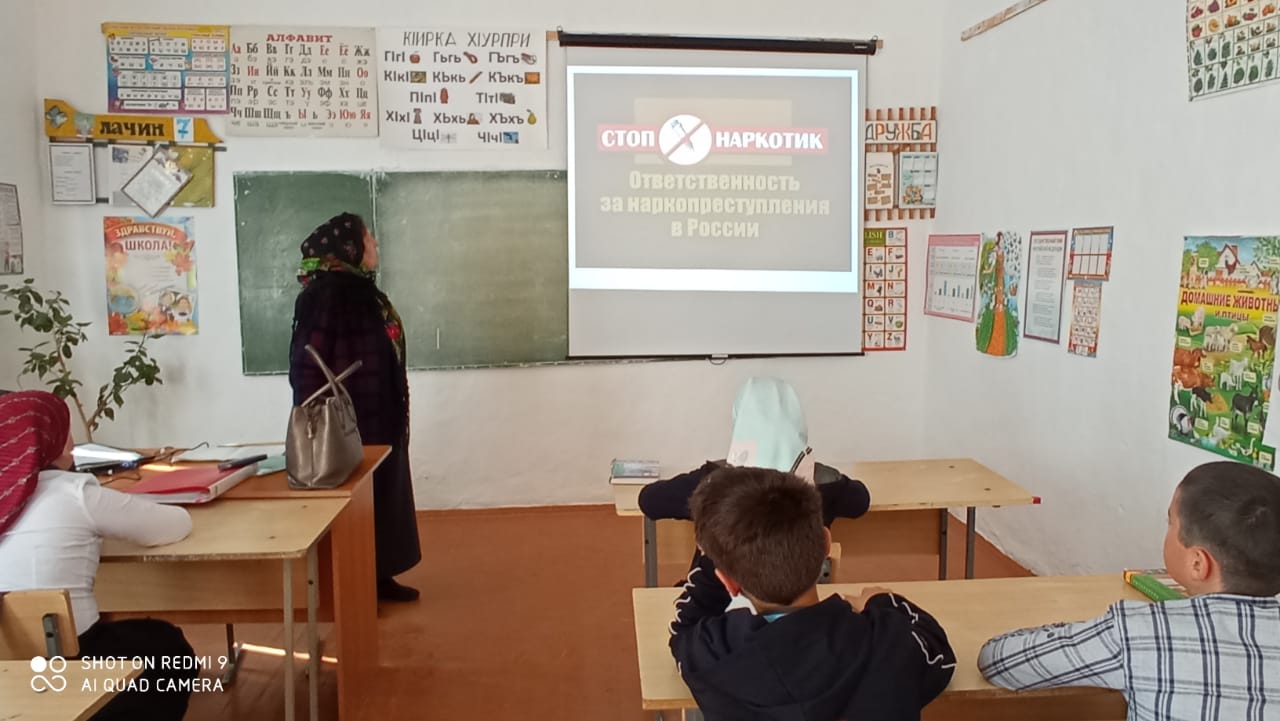 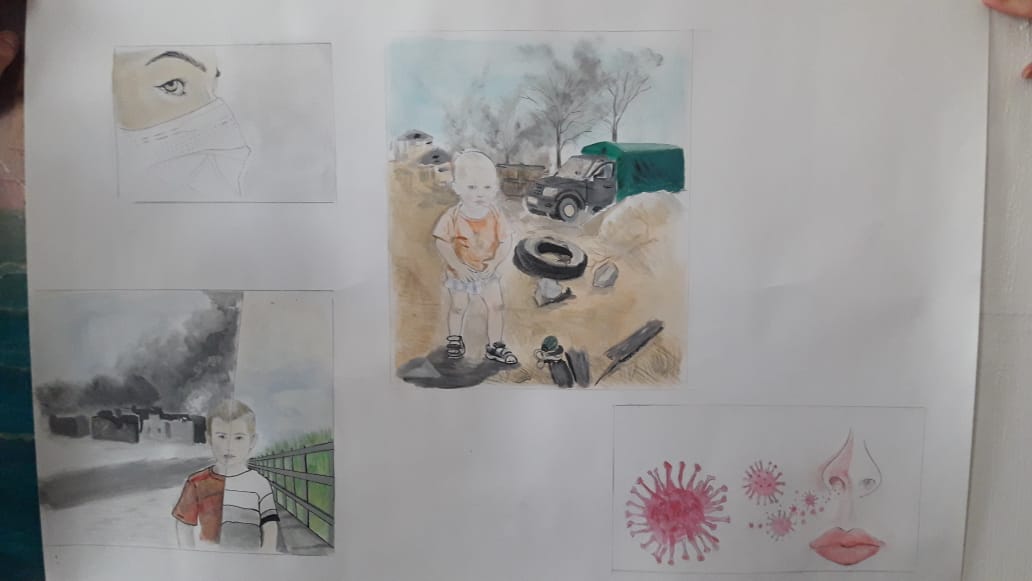 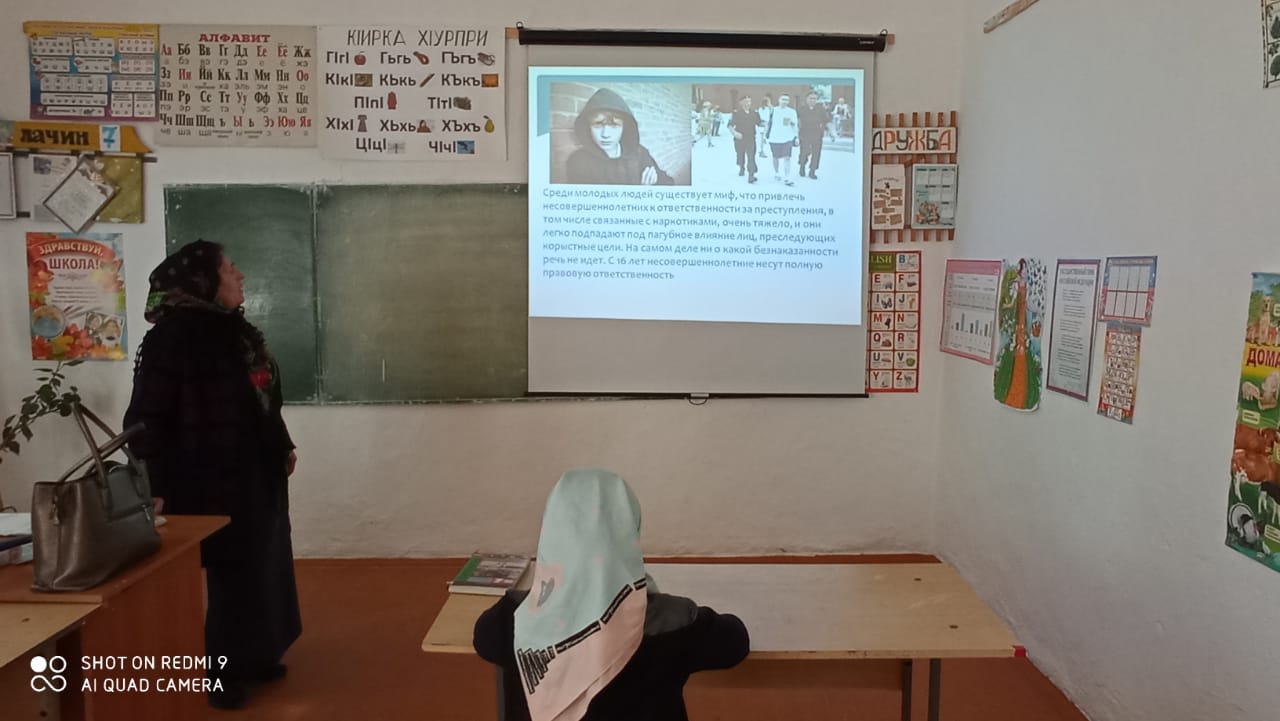 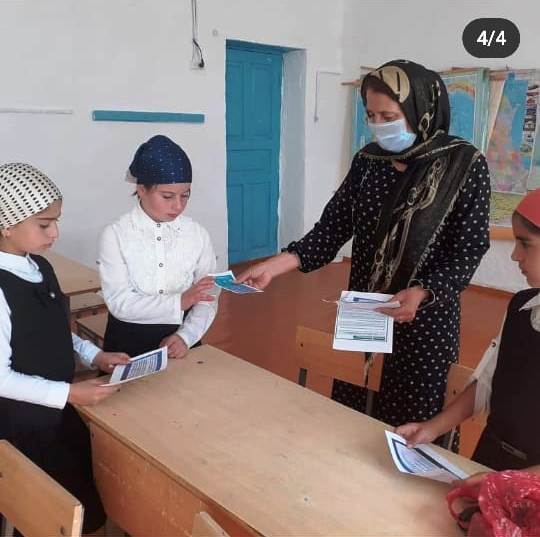 